ACAO Board of Directors Meeting Minutes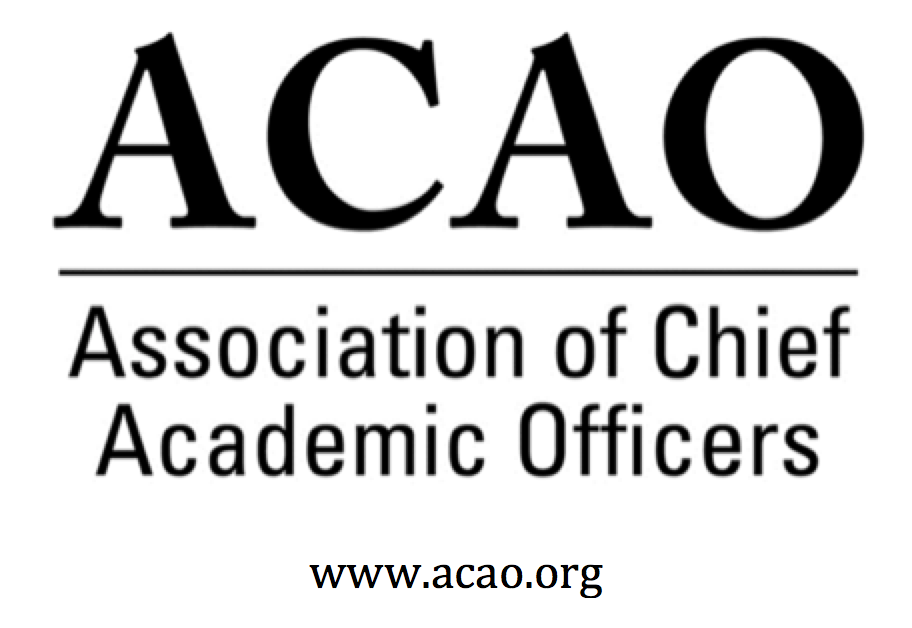 October 5, 2022, 2:00pm – 3:00 pm ET
 https://us02web.zoom.us/j/84259074588?pwd=R1J0VGNFM0l2Z3RGRmxUVWVCOVJzUT09Review and approve Board Minutes September 5, 2022 – B. Ingram Call for discussion/updatesSeptember Board Minutes here – Vote for approvalNo discussion or changes.  Minutes approved by consensusStrategic Plan – B. IngramStrategic Plan documentshttps://drive.google.com/drive/u/4/folders/1yIJt_YVUUeAva_ZZp4wO8Q8mQgCij53vDocument discussion. Advisory Council discussed the plan & is intending to continue to look at value proposition.  What do you get for membership in ACAO?  Want to spend time on this.  Appreciative of including the Council.  Nwosu – Where will the SP reside?  If on ACAO website do we want to include the SWOT?  Might not be necessary & is a document for the board.  Board agrees SP should reside on public facing web site without the SWOT analysis.  And use SWOT for internal discussion.  Also discussed was range of fees.  Shoiuld be removed. All in agreement..  .  Timeline of each goal also needs clarification for length of the SP and what do we do once completed..  SP will be a 2 yr plan & then up for review.  Timeline removed.  Should ACE be noted as an upftont goal?   Will be nested under section 5.5,  External partnerships.  Beth will update and place in google drive for review. Finalize at next board meeting.  Web and logo design updates – D. MurnerMurner noted approval to move forward was given last Thursday.  Graphic designer has been identified and she is working on the update.  Hope to have samples for the Committee by next week.  Web updates will begin once the logo has been approved (the logo drives the color, look & feel of the website and is integral to the development of the site so all branding is consistent)Job Board – D. MurnerMurner advised the Job Board is in a slight holding pattern until at least the logo has been updated (for same brand consistency).  Board wants to move marketing forward sooner.  Will market the job board to the members & ask for them to upload their job openings. Connections with other groups – B. IngramACE, Educause, Inside Higher Ed or the Chronicle, etcACE: New contact Gailda Davis will reach out to Beth for meeting.  Educause: J. O’Brien CEO Educause reached out to Beth to look at opportunities in involving academics more with Educause.  Committee Reports & UpdatesFinance Committee – L. WerthAugust Financials Here		Board approval of 12/31/2021 yr end 990 		Overall budget is good		Motion: de Abruna motioned to approve.  Nwosu seconded.  All in favor.  Motion passes.Membership Committee – M. Quillen & K. CarmanMember ValueCost to join Committee is scheduled to mee 10/12.  Digital Learning – L. de AbrunaWork with Educause on how to get CAOs more involved with Educause?  Good opportunity for ACAO.  Send ideas to L de AbrunaIf anyone is interested in presenting / attending a conference on digital learning there is still money in the account for that. Professional Development – J. Gonzales.Challenges:  Need more volunteer support on committee to broaden participation.  Should some of the topics be aligned with Provost Handbook chapters?October 18th next TH.  Facilitators:  Junius Gonzales, Pam Stinson & Jamie WinebrakeLooking for higher engagement during the TH.  Polling will be used at next town hall.  General member survey.Topics discussed:  NCAA; Institutional knowledge and how to incoming provosts get that knowledge and the upcoming election & impacts.CAO/CFO relationshipCAO/CIO relationshipCommunities of Practice Town Halls?  No agenda, discuss topic of the day. Next town hall:   October 18  - New solutions from the pandemic.Next TH December.  Then 3 in the spring.  Considering lengthening the meeting to incorporate breakouts.  (ProD meeting minutes have long list of topics)With set of established topics reach out to membership for help.Provost Handbook – G. Thuswaldnerhttps://docs.google.com/document/d/1YP4pvHxrrw5Up11z5PUjWIsmTvsZyy0o/edit#heading=h.blszj0whc34pChapters assigned & looking good to date.  Chapters could also be repurposed into sessions.Blog – P. SalkinWork with Advisory CouncilAdvisory Council – A. MasonCouncil wants to maintain engagement with board and strategic plan. Announced two new members, Tom Peterson & Martha Potvin. Discussing blog topics and will talk with Patty Salkin.  Will be deep diving into the SP with the Council and want Beth to attend a future Council meeting.  Beth: Call for Volunteers to get involved with committees.  What are the top areas you’re focused on this semester?  What is happening on campus?New BusinessBoard ResourcesACE MOU Here	ACAO Board of Directors OathTopic: ACAO Board of Directors MeetingTime: Apr 6, 2022 02:00 PM Eastern Time (US and Canada)        Every month on the First Wed, until Mar 1, 2023, 12 occurrence(s)        Oct 5, 2022 02:00 PM        Nov 2, 2022 02:00 PM        Dec 7, 2022 02:00 PM        Jan 4, 2023 02:00 PM        Feb 1, 2023 02:00 PM        Mar 1, 2023 02:00 PMJoin Zoom Meetinghttps://us02web.zoom.us/j/84259074588?pwd=R1J0VGNFM0l2Z3RGRmxUVWVCOVJzUT09Meeting ID: 842 5907 4588Passcode: 718864One tap mobile+13017158592,,84259074588#,,,,*718864# US (Washington DC)+13126266799,,84259074588#,,,,*718864# US (Chicago)Dial by your location        +1 301 715 8592 US (Washington DC)        +1 312 626 6799 US (Chicago)        +1 646 876 9923 US (New York)        +1 253 215 8782 US (Tacoma)        +1 346 248 7799 US (Houston)        +1 669 900 6833 US (San Jose)Meeting ID: 842 5907 4588Passcode: 718864Find your local number: https://us02web.zoom.us/u/kj1bM2yKS2022/23 Board of Directors: Assigned Committees & Roles*BJ Reed, Innovation & Strategy Committee Member:  Advisory Council rep*Michael Gealt, Professional Development: Advisory Council repNameAttendedAttendedNameInvited GuestsGail BakerPam StinsonPam StinsonBeth IngramKevin CarmanKevin CarmanLori WerthPeter NwosuPeter NwosuMark GinsbergxPatricia Salkin Patricia Salkin xConstance St GermainLaura de AbrunaLaura de AbrunaJamie WinebrakeMichael QuillenMichael QuillenEllen GranbergJunius GonzalesJunius GonzalesMaria Woodside OriakhiGregor ThuswaldnerGregor ThuswaldnerApril Mason/Adv  (nv)Heather ColtmanDoreen Murner   (nv)Executive CommitteeDirectorRole/CommitteeInstitutionTerm EndingExecutive CommitteeBeth IngramPresidentNorthern Illinois University2022/2023Executive CommitteeGail BakerPast President Responsibility:  Chair of Nominating andBylaws CommitteesUniversity of San Diego2022/2023Executive CommitteeConstance St GermainPresident ElectCapella University2023Executive CommitteeLori WerthTreasurer: Chair Finance University of Pikeville2025Executive CommitteeMark GinsbergSecretaryInnovation & StrategyGeorge Mason University2024Doreen MurnerExecutive DirectorAMC Sourcen/aJunius GonzalesChair: Professional DevelopmentNY Institute of Technology2023Patricia SalkinMembership Committee & Blog Series CoordinatorTouro College2023Heather ColtmanFinance CommitteeJames Madison University2023Pam StinsonProfessional DevelopmentOklahoma State University – Oklahoma City2023James WinebrakeProfessional DevelopmentUniversity of North Carolina Wilmington2024TBDProfessional Development2024Ellen GranbergFinance CommitteeRochester Institute of Technology2024Peter NwosuMembership CommitteeInnovation & StrategyLehman College of CUNY2024Michael QuillenCo-Chair: Membership CommitteeRowan-Cabarrus Community College2025Maria Woodside-OriakhiMembership CommitteeUniversity of the Bahamas2025Gregor ThuswaldnerHandbook Task ForceWhitworth University2025Laura Niesen de AbrunaPI: Digital Fellows Project/DLC ChairInnovation & StrategyDominican University of Chicago2025Kevin CarmanProfessional DevelopmentCo-chair MembershipUniversity of Wyoming2025April MasonChair:  Advisory Council; Ex Officio member of the board: Membership Cmten/a